Orientações para submissão de Projeto de Pesquisa no sistema da Plataforma BrasilObs: sugerimos também visualizar  o manual ilustrado da UERJ:http://www.sr2.uerj.br/sr2/coep/Guia_submissao_pesquisa.pdf1 – Cadastro de usuário na plataforma <http://plataformabrasil.saude.gov.br/login.jsf>Para realizar o cadastro é necessário providenciar:- Currículo Lattes (Extensões: doc, docx, odt e pdf - 2mb máximo)- Documento com foto digitalizado (Frente e Verso: Extensão - DOC, DOCX, ODT, PDF, Tamanho - 1mb máximo)É importante que seja inserido no momento do cadastro a Instituição de pesquisa que se tem vínculo (UEPG) para que o projeto seja direcionado para avaliação do CEP da UEPG.Dúvidas: acesse o manual de cadastro de usuário da Plataforma Brasil no link “Central de Suporte” <http://aplicacao.saude.gov.br/plataformabrasil/visao/centralSuporte/centralSuporte.jsf>2 – Submissão de projeto de pesquisa- Acessar a Plataforma Brasil com o e-mail de acesso e senha fornecida pela Plataforma Brasil. Na aba “pesquisador”, clique em “nova submissão”. - A submissão envolve 6 etapas:1ª - Informações preliminares:No item PESQUISADOR PRINCIPAL DA PESQUISA deve constar eu, que sou o(a) professor(a) orientador(a) da pesquisa, ou o(a) meu(minha) orientando(a)? O Sistema CEP/CONEP admite apenas que profissionais já graduados sejam considerados como pesquisadores. Portanto, caso o(a) orientando(a) seja aluno(a) de graduação em conclusão de curso, o(a) mesmo(a) não poderá figurar como pesquisador(a) principal da pesquisa. Caso o(a) aluno(a) seja graduado(a) e a orientação dada seja uma especialização, mestrado ou doutorado, tanto o(a) orientador(a) quanto o(a) orientando(a) poderão realizar o cadastro da pesquisa. Fonte: Central de Suporte, Plataforma Brasil.- O projeto de pesquisa pode ser submetido diretamente pelo mestrando ou doutorando. No entanto, há a possibilidade de que o professor orientador faça o registro e delegue a autorização de preenchimento para outras pessoas. Nesse caso, o orientando já deverá estar cadastrado na Plataforma Brasil. Ao optar por esse modelo, aparecerá a pergunta: - Nessa primeira tela deve-se indicar a instituição proponente (UEPG) para que o projeto seja direcionado para avaliação do CEP da UEPG. Para que a instituição apareça nas opções, é necessário que no momento do cadastro de usuário seja indicado o vínculo com a UEPG.2ª - Área de estudo- Os campos serão habilitados para preenchimento de acordo com a “Grande Área do Conhecimento”. Selecionar a Grande Área 7 - Ciências Humanas. Observação: ao selecionar essa Grande Área, diversos campos (que não se referem a essa área) ficarão inativos.3ª - Desenho de Estudo/Apoio Financeiro Obs: Pós-graduandos bolsistas não precisam informar a bolsa como financiamento. 4ª - Detalhamento do estudo: Nessa tela será necessário preencher os seguintes itens:- Resumo- Introdução- Hipótese- Objetivo primário - Objetivo secundário- Metodologia- Riscos- Benefícios- Metodologia de análise de dados- Desfecho primário- Desfecho secundário5ª - Outras informações - Etapa em que deverão ser anexados os arquivos digitalizados:a) Folha de Rosto (disponível na Plataforma Brasil > botão “Imprimir Folha de Rosto”)b) Projeto de Pesquisa (na íntegra, elaborado pelo pesquisador)d) Demais documentos que a pesquisa exigir (TCLE, Autorização para realização da pesquisa – documento da instituição, etc.)6ª - Finalizar- Poderá optar por manter ou não o sigilo da pesquisa na íntegra. Deve-se ler e aceitar os termos apresentados. Dúvidas: acesse o manual de submissão de projeto de pesquisa no link “Central de Suporte” <http://aplicacao.saude.gov.br/plataformabrasil/visao/centralSuporte/centralSuporte.jsf>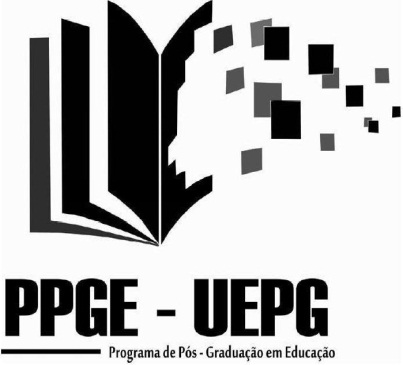 Deseja delegar a autorização de preenchimento deste projeto a outras pessoas já cadastradas no sistema?